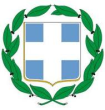 ΕΛΛΗΝΙΚΗ ΔΗΜΟΚΡΑΤΙΑ                 ΔΗΜΟΣ ΤΡΙΦΥΛΙΑΣ                                        	                          Κυπαρισσία, 11-07-2024 Ταχ. Δ/νση : Δημαρχείου 2                    	                                     Αριθ. Πρωτ.: 9172Κυπαρισσία Ταχ. Κώδικας : 245.00Τηλέφωνο : 2761360730Πληροφορίες : Π.ΛέφαE-mail :  panlefa@1391.syzefxis.gov.gr	                                                                                                                                                      Προς :  Τα Μέλη της Δημοτικής                  Επιτροπής  Δήμου Τριφυλίας                            Ε ν τ α ύ θ α                  ΘΕΜΑ  : «32η  Τακτική συνεδρίαση Δημοτικής  Επιτροπής»                Σας καλούμε στην τακτική συνεδρίαση της Δημοτικής Επιτροπής Δήμου Τριφυλίας η οποία θα πραγματοποιηθεί στις 15/07/2024, ημέρα Δευτέρα και ώρα 13:00 μ.μ., προκειμένου να ληφθούν αποφάσεις για τα πιο κάτω θέματα:Έκδοση εντάλματος προπληρωμής για δαπάνη επέκτασης ηλεκτροφωτισμού στην Τ.Κ. Καρυών καθώς και ορισμός υπολόγου.Έκδοση εντάλματος προπληρωμής για μετατόπιση δικτύου ΔΕΔΔΗΕ στη περιοχή ΠΕ3 στην Δ.Κ. Κυπαρισσίας καθώς και ορισμός υπολόγου.Λήψη απόφασης για χορήγηση άδειας στιγμιαίας χρήσης πεζοδρομίου (εισόδου-εξόδου) σε επιχείρηση στο Καλό – Νερό. Λήψη απόφασης για κοπή – εκρίζωση δέντρου στο παρτέρι έξωθεν οικιών στις εργατικές κατοικίες της Δ.Κ.Φιλιατρών.Εξειδίκευση πίστωσης και έγκριση δαπάνης για διοργάνωση εκδηλώσεων άυλης πολιτιστικής κληρονομιάς-αναβίωση εθίμων & παραδόσεων.Έγκριση τροποποίησης  της προγραμματικής σύμβασης του έργου «ΑΝΑΠΛΑΣΗ ΠΛΑΤΕΙΑΣ ΦΙΛΙΑΤΡΩΝ (ΠΛΑΤΕΙΑ ΚΑΠΟΔΙΣΤΡΙΟΥ)»Έγκριση όρων διακήρυξης για τον διαγωνισμό «Προμήθεια - εξοπλισμός παιδικών χαρών του Δήμου Τριφυλίας»Έγκριση 4.ου Σ.Π. της μελέτης «Αποχέτευσης Δήμου Γαργαλιάνων»Λήψη νέας απόφασης επανεπιβολής ρυμοτομικής απαλλοτρίωσης γεωτεμαχίου εμβαδού 420,64 μ2 ευρισκόμενου δυτικά του Ο.Τ.38 εντός εγκεκριμένου ρ.σ. Μαραθόπολης της Τ.Κ. Μαραθόπολης της Δ.Ε. Γαργαλιάνων του Δήμου Τριφυλίας ,για τον ίδιο σκοπό που είχε επιβληθεί η αρχική απαλλοτρίωση (ευρύς κοινόχρηστος χώρος),με εγγραφή σε ειδικό κωδικό στον προϋπολογισμό του Δήμου του τρέχοντος έτους της προσήκουσας αποζημίωσης 118.295,15€                                                                                                           Ο   ΠΡΟΕΔΡΟΣ                 ΒΛΑΧΟΣ ΑΝΤΩΝΙΟΣ 